Достопримечательности Праги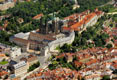 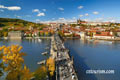 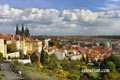 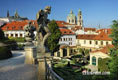 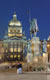 Прага (Praha) — один из красивейших городов Европы, где каждое здание представляет собой произведение архитектурного искусства. Тысячи туристов приезжают сюда каждый год, чтобы осмотреть достопримечательности и окунуться в ее неповторимую атмосферу.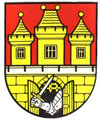 Прага (Praha) расположена на холмах. Потрясающие панорамы Прагиоткроются вам с Пражского Града (Pražský hrad), Летенских садов (Letenské sady), Вышеграда (Vyšehrad), Виткова (Vítkov), Петершинской башни (Petřínská věž).В городе много парков и садов, они составляют чуть менее половины его территории. В апреле-мае Прага утопает в цветущей сакуре, магнолии, сирени. В этот период она особенно прекрасна.Известные исторические достопримечательности Праги: 
Город можно разделить на три исторических центра:

- Старый город (Staré Město) и Еврейский квартал (Židovská čtvrť).
Какие достопримечательности обязательно посмотреть: 
Карлов мост (Karlův most)
Староместская площадь (Staroměstské náměstí) с ее знаменитыми курантами
Еврейский квартал (Židovská čtvrť) и Старое Еврейское кладбище 

- Мала Страна (Malá Strana) и Градчаны.
Какие достопримечательности обязательно посмотреть: 
Пражский град (Pražský hrad) и Собор Святого Вита (Katedrála svatého Víta)
Страговский монастырь (Strahovský klášter)
Пражская Лорета (Pražská Loreta)

- Вышеград (Vyšehrad)Исторический центр Праги внесен в Список мирового культурного наследия ЮНЕСКО.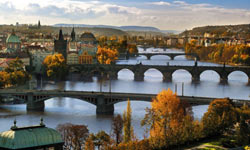 В городе много красивых храмов и соборов. Построены они в разные эпохи и в разных стилях, но их объединяет неповторимая атмосфера, особенно когда играет орган.Можно просто бродить по пражским улочкам, любуясь красивой архитектурой и на каждом шагу находить сюжеты для фотографий.Другие достопримечательности:
Петршинская башня (Petřínská věž) – аналог Эйфелевой башни 
Танцующий дом (Tančící dům) .Одна из главных достопримечательностей Праги - это ее кафе, ресторанчики и пивнушки (pivnice). Они здесь на любой вкус, с большими порциями и своими, порой вековыми традициями. Попробуйте чешские блюда и не забудьте выпить самое вкусное в мире чешское пиво.Любителей природы порадуют пражские парки с зелеными лужайками, где можно посидеть на траве и понаблюдать за гуляющими песиками, которых здесь огромное количество. Чехи обожают животных. С Летенских (Letenské sady) или c Петершинских (Petřínské sady) садов к тому же открываются потрясающие виды на город.В Праге очень хороший зоопарк, один из лучших в Европе. Он располагается на двух уровнях, и прогулка туда займет целый день. Есть парк динозавров с моделями в натуральную величину.Для активного отдыха в Праге рекомендуем:
Аквапарки, которых в городе три. Аквапарк Честлице - крупнейший аквапарк центральной Европы. 
Бобслейную дорогу на ПросекеЛюбителей шоппинга Прага встретит своими привлекательными ценами на одежду. Не забывайте о праздничных и сезонных скидках, которые превращают поход по магазинам в настоящий «праздник души».Из Праги Вы можете отправиться в увлекательные поездки по городам Чехии, замкам, в красивые природные заповедники со скалами и пещерами, на пивные фестивали, в Германию и Австрию.Чешский Крумлов (Český Krumlov)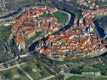 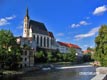 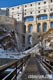 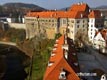 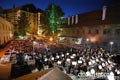 регион: Южно-Чешский крайЧешский Крумлов, Чески-Крумлов (Český Krumlov) — город Южно-Чешского края Чехии. Из-за природных особенностей изгиба реки Влтавы, немцы назвали Крумлов «Кривой луг».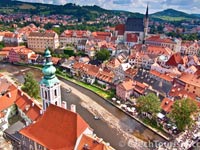 Внешний вид города практически не изменился с 18 века, здесь находится огромное количество достопримечательностей, расположенных в непосредственной близости друг от друга. Благодаря своей архитектуре центр города был внесен в список мирового культурного наследия ЮНЕСКО.Посмотреть видео: Unesco - Český KrumlovОсновные достопримечательности Чешского Крумлова:
- Исторический центр
- Замок Крумлова
- Костел св. Вита
- Городская Ратуша
- Плащевой мост
- Музей восковых фигурВ качестве главной доминанты, над городом возвышается Замок Крумлова (Státní hrad a zámek Český Krumlov). В замковый комплекс входят: большой сад, который соединен с остальной территорией Плащевым мостом (Plášťový most); театр в стиле барокко, что из-за своей исторической ценности открыт лишь 3 раза в году; а также здания, построенные в разные эпохи с XIV по XVII век, в стилях готика, ренессанс и барокко.Второй доминантой служит готический костел св. Вита (kostel sv. Víta) с уникальными фресками.На главной площади исторического центра города расположена городская Ратуша (Radnice).Помимо истории и архитектуры, Чешский Крумлов может предложить бесчисленное количество музеев и галерей. Например, Музей восковых фигур (Muzeum voskových figurín) и Музей орудий пыток (Muzeum útrpného práva). Для детей будет интересен Сказочный дом (Pohádkový dům). Также здорово будет проехаться в вагончике в графитной шахте (Grafitový důl). И не забудьте о прославленном зрительном театре, в котором зрительный зал вращается внутри кольцевой сцены (Otáčivé hlediště).В стенах бывшей иезуитской семинарии разместился Районный краеведческий музей (Okresní vlastivědné muzeum) с экспозицией заселения Крумлова от доисторических времен до современности, а также керамическая модель исторической части города.Чешский Крумлов проводит много фестивалей, празднований и мероприятий. Самым интересным является праздник Пятилепестковой Розы (Slavnosti pětilisté růže), что проходит каждый год в июньские дни солнцестояния. Весь город на этот период переносится в средневековье: на улицах и площадях появляются старинные ярмарки, театрализованные выступления, повсюду играют музыканты, проводятся рыцарские поединки. Июль и август – время для Международного музыкального фестиваля «Чешский Крумлов» (Mezinárodní hudební festival Český Krumlov), а в конце лета – для фестиваля джазовой и альтернативной музыки «Джазовый Крумлов» (Jazzky Krumlov).Влтава, протекающая через город, является популярным центром водного спорта, в частности, гребли на каноэ.Подают в Крумлове в первую очередь традиционную чешскую кухню, и варят пиво марки Эггенберг (Eggenberg).Окрестности города тоже представляют большой интерес у туристов. В десяти километрах от города расположен монастырь Золотая Корона (Zlatá Koruna) – один из старейших монастырей Чехии. А немного дальше – монастырь Высший Брод (Vyšší Brod). Среди замков и крепостей посетите новоготический замок Глубока-над-Влтавой (zámek Hluboká nad Vltavou), крепость Рожмберк (Rožmberk), а также руины крепости Девичий Камень (Dívčí Kámen).Для купания, рыбалки, виндсерфинга и катания на яхте идеально подходит Липненское водохранилище (přehradní nádrž Lipno), нетронутую природу найдете в чешском национальном парке Шумава (Šumava). Рядом с Крумловом находится заповедник «Блански лес» (Blanský les) с горой Клеть (Kleť), 1084 м над уровнем моря. При хорошей погоде с нее открывается потрясающий вид на Альпы.Ледницко-Валтицкий комплекс (Lednice-Valtice)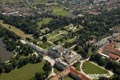 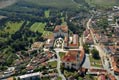 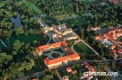 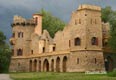 регион: Южно-Моравский крайЛедницко-Валтицкий комплекс (Lednice-Valtice) - шедевр паркового дизайна в стиле английских ландшафтных парков небывалых размеров.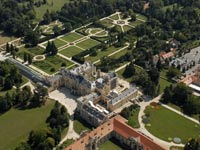 Комплекс занимает площадь почти 283 км2 – это самый большой парк Европы. Находится в 50 км южнее города Брно.Парк был создан владельцами из рода Лихтенштейнов и соединил своими аллеями две их резиденции замок Леднице (Zámek Lednice) и замок Валтице (Zámek Valtice). Протяженность липовой аллеи, которая была высажена в 1715 году и соединила Леднице и Валтице составляет 7 км.Помимо двух замков Ледницко-Валтицкий комплекс включает в себя памятники архитектуры - павильоны, храмы, искусственные пещеры. 10 гектаров занимает французский сад в стиле барокко, а остальное - английский парк, плавно переходящий в свободные пейзажи.По парку проложены трассы: одна из них ведет от замка Леднице (Zámek Lednice) до смотровой башни в стиле Минарета, здесь можно полюбоваться красивыми пейзажами парка, другая трасса ведет от Минарета к руинам града Янов.Летом здесь проводятся романтические водные экскурсии. Для туристов предлагаются экскурсии на велосипедах или лошадях. Протяженность трасс составляет около 90 км. В Валтице, городе вина, проводятся винные туры.Ледницко-Валтицкий комплекс включен в список мирового культурного и природного наследия ЮНЕСКО.Голашовице (Holašovice)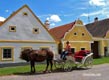 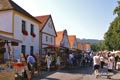 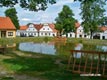 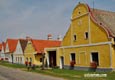 регион: Южно-Чешский крайДеревенька Голашовице (Holašovice) считается жемчужиной сельского барокко. Голашовице являет собой образец традиционной центрально-европейской деревни 18-19 веков, уникальность которой, состоит в том, что ее первоначальный облик сохранился до наших дней.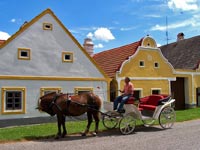 Расположена деревня в Южно-Чешском крае, в 15 км к западу от Ческе-Будеёвице. В 1998 году поселение Голашовице было признано памятником Всемирного наследия ЮНЕСКО в Чехии.Наиболее ценной в Голашовице является сельская площадь, окружённая каменными дворами 28 домов одинаковой концепции. Они образуют прямоугольник размером приблизительно 210x70 м, в центре которого – маленький пруд. Пруд, как и большинство водоемов в этой богатой рыбоводческой области, использовался для разведения рыб. Возле него находится сельская кузница.Посмотреть видео: Unesco - HolašoviceКаждая усадьба в Голашовице представлена основным зданием, прихожей или сенями и хлевом. В хлев вел ход из сеней. Другие хозяйственные постройки в деревне пристраивались со двора, там же был сарай, а в некоторых дворах и амбар для хранения зерна. За домом располагался большой огород.В письменных источниках Голашовице впервые упоминается в 1263 году. Селение дважды перенесло тяжёлые потери. Впервые это случилось в 16-ом веке, когда практически всё исконное чешское население было уничтожено эпидемией бубонной чумы. В память об этом событии в северной части поселения был установлен чумной столб. Согласно монастырским записям, из всех жителей уцелели всего два человека. Чтобы хоть как-то начать восстанавливать хозяйство, пришедшее в упадок, монахи из местного действующего ордена поселили там своих подданных из Австрии и Германии. К 1530 году в Голашовице были заселены 17 усадеб. А к 1895 году в поселении насчитывалось 157 жителей немецкого этнического происхождения и 19 чешского. Во второй раз, Голашовице пострадало после Второй мировой войны, когда началось насильственное выселение жителей немецкой национальности. Дома и фермы деревни пришли в упадок, и были заброшены. Лишь после 1990 года деревня была восстановлена и заселена. В настоящее время в ней насчитывается около 140 жителей. Сегодня милое деревенское местечко живет современной жизнью и воспоминаниями о деревенских традициях.Каждый год, в последние выходные июля, в Голашовице проходит праздник «Selské slavnosti». Сопровождается он традиционной ремесленной ярмаркой.Поблизости деревушки находится современное архитектурное строение наподобие Стоунхенджу (Stonehenge) в Англии. Называется оно Голашовицкий круг (HOLAŠOVICKÝ KRUH)Вилла Тугендгат (Vila Tugendhat)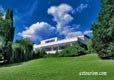 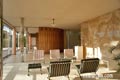 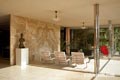 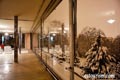 официальный сайт: http://www.tugendhat.eu
адрес: Černopolní 45, Brno
регион: Южно-Моравский крайВилла Тугендгат (Vila Tugendhat) - знаменитая работа немецкого архитектора Людвига Миса ван дер Роэ. Это - образец современной архитектуры, где соединились пространственная и эстетическая концепции свободно перемещающего пространства. Является единственным чешским зданием XX века, включенным в Список Всемирного культурного наследия ЮНЕСКО.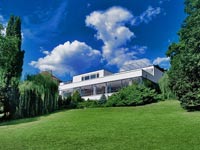 Вилла была построена в Брно (Brno) в 1928-1930 годах для Фрица Тугендгата и его жены Греты. При оформлении интерьеров не использовались произведения живописи, и эффект декора достигался благодаря фактуре отделочных материалов. К примеру, стена из оникса пропускает свет и меняет цвет во время заката. Как часть интерьера использованы архитектором и виды из окна виллы, расположенной на склоне холма.Вилла использовалась городом в различных целях, а в 1994 году в ее здании открылся музей.
Вилла Тугендгат открыта вт-вс 10.00 - 18.00Посмотреть видео: Unesco - Vila TugendhatПосетителям на выбор предоставляются два округа осмотра виллы: 
Первый (60 минут) – осмотр этажа со спальнями, главного этажа и гостиной
Второй (90 минут) – дополняет первый округ интерактивными экспонатами: осмотр системы климатизации, котельной с старинным лифтом и пространств, куда опускаются раздвижные окна.Стоимость первого округа составляет 300 крон, второго – 350. Действует система скидок.Осмотр виллы проводится только в сопровождении экскурсовода, и по предварительной резервации на сайте tugendhat.eu.Осмотры проводятся в на чешском и английском языках, минимальное количество для англоязычных групп – 10 чел.Непосредственно на кассе Вы можете купить билеты в сад вокруг виллы, они не имеют ограничения по времени и количеству.Кутна Гора (Kutná Hora)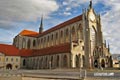 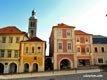 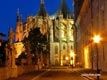 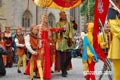 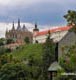 регион: Средне-Чешский крайКутна Гора (Kutná Hora) – находится в Средне-Чешском крае, в 60 км к востоку от Праги (Praha).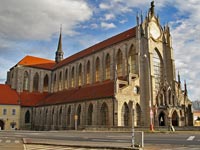 Кутна Гора (Kutná Hora) – это город, что зовется сокровищницей и драгоценностью страны. В незапамятные времена его богатство ставило Чешское королевство на пьедестал силы и власти. И все благодаря добыче серебра в этих краях. Кутна Гора стала местом первой в Европе «серебряной лихорадки». 
Кутна Гора означает «Гора старой монашеской рясы». Согласно преданию монах, заснувши на одном из холмов вблизи горняцких поселков, увидел во сне серебряные слитки. Проснувшись, он действительно обнаружил их в указанном во сне месте и накрыл это место своей рясой. В последствии на этом месте поселились люди, стала развиваться инфраструктура и Кутна-Гора стала центром средневековой серебро добывающей индустрии.Посмотреть видео: Unesco - Kutná HoraДостопримечательности города:
Каждая улица в городе, каждый дом или храм «дышит» историей. Одной из самых известных достопримечательностей города является Собор Святой Варвары (Chrám svaté Barbory) – покровительницы горняков. В интерьере собора сохранилась единственная галерея поздней готической и ренессансной живописи. Вместе с историческим центром и собором Воскресения Девы Марии (kostel Nanebevzetí Panny Marie) входит в список всемирного наследия ЮНЕСКО.Когда мастер колокольных дел Якуб по фамилии Птачек (русск. Птичка) (Jakub Ptáček) работал над проектом колокола для собора св. Варвары, ему приснился сон, где он, поскользнувшись, упал в кипящую медную лаву. На следующий день во время литья колокола к нему прилетел дрозд. Этот птенец настолько близко и увлеченно следил за работой мастера, что не заметил, как опьянел от паров меди и упал в раскаленный металл. По завершении работы, колокол был назван Марией, но среди людей его называют Птичка (Ptáček).В части города, называемой Седлец, при кладбище расположена часовня Всех Святых (kostel Všech Svatých) с Костницей (Kostnice). Известна она склепом, интерьер которого полностью украшен человеческими костями. По мнению специалистов- антропологов на убранство Костницы было использовано от 40000 останков человечек.В Кутной Горе также можно посетить такие церковные строения:Собор Святого Якуба (Kostel svatého Jakuba) – старейшее строение города с колоколом по имени Мария. Этот звон был построен на средства заядлого карманного вора, что на старости лет решил замолить свои грехи.Церковь Матери Божьей (Kostel Matky Boží Na Náměti). Когда-то на месте церкви был рынок, где торговцы серебра выкупали руду у шахтеров. Упавшие на землю кусочки руды были собраны и сохранены, и на полученное серебро было оплачено строительство костела.Церковь св. Яна Непомуцкого (Kostel svatého Jana Nepomuckého), Церковь Святейшей Троицы при кладбище (Hřbitovní kostel Nejsvětější Trojice), Часовня Тела Господня (Kaple Božího těla), Иезуитский Колледж (Jezuitská kolej), Монастырь урсулинок (Klášter řádu sv. Voršily)Прочие достопримечательности Кутной Горы:Влашский (Итальянский) двор (Vlašský dvůr) - бывший главный монетный двор Чешского королевства. Сегодня в нем находится музей истории города с экспозициями орудия пыток и монетного дела. Посреди двора расположен фонтан с двумя каменными лавками. Если сидя на одной из лавок, спиной к фонтану, бросить через плечо монету и попасть ею на поднос с монетами, который находится в руках у статуи горняка, то в будущем вас ждет безбедная жизнь.Музей серебра «Градек» и средневековая серебряная шахта (České muzeum stříbra Kutná Hora a středověký důl), служившая укреплением города. Сегодня дает возможность посетителям не только осмотреть экспонаты, но и побродить по темным узким штольням с горными прозрачными озерами.Барочный чумной столб (Morový sloup), Каменный фонтан (Kamenná kašna), Каменный дом (Kamenný dům).
Романтическая улочка под названием Рутгардка (Ruthardka) тянется вдоль бывшей крепостной стены и соединяет Градек (Hrádek), Собор Святого Якуба (kostel sv. Jakuba) и Влашский двор (Vlašský dvůr). 
Импозантный особняк с фасадом в стиле барокко – Санктурионский дом (Sankturinovský dům).
Архиепископство (arciděkanství) – строгое здание с изображением на стенах герба города и цитатами ЦицеронаВышеупомянутых средневековых серебряных шахт и костелов, в городе находятся некоторое количество аристократических домов с подвалами в несколько этажей с ресторанами и винными погребами.Тельч, Телч (Telč)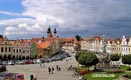 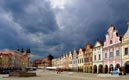 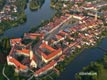 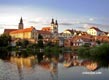 регион: ВысочинаТельч, Телч (Telč) – уникальный город, первый в Чехии памятник, внесенный в список Всемирного наследия ЮНЕСКО. Исторический центр города, окруженный со всех сторон водохранилищами и обводным каналом, часто называют Моравской Венецией.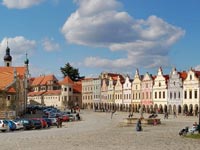 Достопримечательности города Телч:
Центральная площадь города, самая популярная у туристов - площадь Захария из Градца (Náměstí Zachariáše z Hradce), считается одной из самых красивых в Чешской республике. Расположились на ней старинные городские дома, с богато украшенными фасадами, городская ратуша, два каменных фонтана и марианский столб (Mariánský sloup). Изначально Старый город Тельчи был построен из дерева и в 1386 году сгорел за одну ночь. Дома были выстроены в камне заново.Чуть севернее находятся Церковь Имени Христова (Kostel Jména Ježíš), что вместе с гимназией и семинарией составляют иезуитский комплекс. Сразу за ними - Костел Святого Иакова (kostel sv. Jakuba), где над 60-метровой колокольней возвышаются два редких по красоте звучания колокола.А дальше взору открывается ренессансный замок Телч и английский парк. В комплекс замка входят новые жилые и хозяйственные постройки, внутренний дворик и замковый сад.На противоположной стороне площади расположился Костел св. Духа – самое старое строение города. С его башни город представлен как на ладони. Также в городе Телч сохранились фрагменты крепостной стены, а именно городские ворота: Верхние (Horní brána) - у костела св. Духа, и Нижние (Dolní (Malá) brána) - у замка.Посмотреть видео: Unesco - TelčИнтересным будет посещение старого города, расположенного на берегу озера. Соединен он с историческим центром дамбой (Na hrází), украшенной статуями в стиле барокко. В этой части города, при кладбище, на Сватоаненской улице (Svatoanenská ulice), находится барочный костел св. Анны (kostel sv. Anny).Окрестности Телчи удобно познавать пешком, в нескольких километрах от Телчи находится часовня св. Карла Боромейского (Kaple sv. Karla Boromejského), гольф клуб (Golf Club Telč), а также развалины крепости Штамберк (Zřícenina hradu Štamberk).